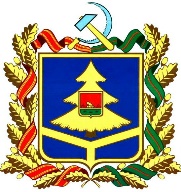 УПРАВЛЕНИЕ ГОСУДАРСТВЕННЫХ ЗАКУПОКБРЯНСКОЙ ОБЛАСТИ__________________________________________________________________П Р И К А Зот         декабря 2018г.   №        -П                                          г. БрянскОб утверждении требований к закупаемым управлением государственных закупок Брянской области отдельным видам товаров, работ, услуг (в том числе предельных цен товаров, работ, услуг)В соответствии с Постановлением Правительства Брянской области от 18 сентября 2015 года № 446-п «Об утверждении требований к порядку разработки и принятия нормативных актов о нормировании в сфере закупок для обеспечения нужд Брянской области, содержанию указанных актов и обеспечению их исполнения», постановлением Правительства Брянской области от 18 декабря 2015 года № 621-п «Об определении требований к закупаемым органами государственной власти, иными государственными органами Брянской области, органами управления территориальными государственными внебюджетными фондами Брянской области и подведомственными им казенными и бюджетными учреждениями отдельным видам товаров, работ, услуг (в том числе предельных цен товаров, работ, услуг)»ПРИКАЗЫВАЮ:1. Утвердить прилагаемый перечень отдельных видов товаров, работ, услуг, закупаемых управлением государственных закупок Брянской области, их потребительских свойств (в том числе качество) и иных их характеристик (в том числе предельные цены товаров, работ, услуг) (далее – Перечень).  2.  Настоящий приказ вступает в силу с 1 января 2019 года.3. Признать утратившим силу приказ управления государственных закупок Брянской области от 30 декабря 2015 года № 279-П «Об утверждении требований к закупаемым управлением государственных закупок Брянской области видам товаров, работ и услуг (в том числе предельным ценам товаров, работ, услуг)».4. Контроль за исполнением настоящего приказа оставляю за собой.Врио по руководству управлением                               		             С.В. МацуеваВизы:Начальник отдела информационно-аналитического обеспечения управления	                         	            А.С. МарусовНачальник организационно-правового отдела управления                                                                   	         Л.Ф. ПоцелуеваИсполнительЧужикова Г.А.ПЕРЕЧЕНЬотдельных видов товаров, работ, услуг, их потребительских свойств (в том числе качество) и иных характеристик (в том числе предельные цены товаров, работ, услуг) к нимПриложение к приказу управления государственных закупок      Брянской области от «__» декабря 2018 года № ____№п/пКодпо ОКПД2Наименование отдельного вида товаров, работ, услугЕдиница     измеренияЕдиница     измеренияТребования к потребительским свойствам (в том числе качеству) и иным характеристикам, утвержденные Правительством Брянской областиТребования к потребительским свойствам (в том числе качеству) и иным характеристикам, утвержденные Правительством Брянской областиТребования к потребительским свойствам (в том числе качеству) и иным характеристикам, утвержденные Правительством Брянской областиТребования к потребительским свойствам (в том числе качеству) и иным характеристикам, утвержденные Правительством Брянской областиТребования к потребительским свойствам (в том числе качеству) и иным характеристикам, утвержденные управлением государственных закупок Брянской областиТребования к потребительским свойствам (в том числе качеству) и иным характеристикам, утвержденные управлением государственных закупок Брянской областиТребования к потребительским свойствам (в том числе качеству) и иным характеристикам, утвержденные управлением государственных закупок Брянской областиТребования к потребительским свойствам (в том числе качеству) и иным характеристикам, утвержденные управлением государственных закупок Брянской областиТребования к потребительским свойствам (в том числе качеству) и иным характеристикам, утвержденные управлением государственных закупок Брянской областиТребования к потребительским свойствам (в том числе качеству) и иным характеристикам, утвержденные управлением государственных закупок Брянской области№п/пКодпо ОКПД2Наименование отдельного вида товаров, работ, услуг код по  ОКЕИНаименованиехарактеристиказначение характеристикизначение характеристикизначение характеристикихарактеристиказначение характеристикизначение характеристикизначение характеристикиобоснование отклонения значения характеристики    от утвержден-ной Правительством Брянской областифункциональное назначение*№п/пКодпо ОКПД2Наименование отдельного вида товаров, работ, услуг код по  ОКЕИНаименованиехарактеристикаРуководитель или зам. ,руководителя госорганаРуководитель, зам. руководителя структурного подразделения госоргана Иные должности государственной службыхарактеристикаРуководитель или зам. ,руководителя госорганаРуководитель, зам. руководителя структурного подразделения госорганаИные должности государственной службыобоснование отклонения значения характеристики    от утвержден-ной Правительством Брянской областифункциональное назначение*Отдельные виды товаров, работ, услуг, предусмотренные приложением 2 к Правилам определения требований к закупаемым государственными органами Брянской области, органами управления территориальными государственными внебюджетными фондами Брянской области и подведомственными им казенными и бюджетными учреждениями отдельным видам товаров, работ, услуг (в том числе предельных цен товаров, работ, услуг), утвержденным настоящим постановлениемОтдельные виды товаров, работ, услуг, предусмотренные приложением 2 к Правилам определения требований к закупаемым государственными органами Брянской области, органами управления территориальными государственными внебюджетными фондами Брянской области и подведомственными им казенными и бюджетными учреждениями отдельным видам товаров, работ, услуг (в том числе предельных цен товаров, работ, услуг), утвержденным настоящим постановлениемОтдельные виды товаров, работ, услуг, предусмотренные приложением 2 к Правилам определения требований к закупаемым государственными органами Брянской области, органами управления территориальными государственными внебюджетными фондами Брянской области и подведомственными им казенными и бюджетными учреждениями отдельным видам товаров, работ, услуг (в том числе предельных цен товаров, работ, услуг), утвержденным настоящим постановлениемОтдельные виды товаров, работ, услуг, предусмотренные приложением 2 к Правилам определения требований к закупаемым государственными органами Брянской области, органами управления территориальными государственными внебюджетными фондами Брянской области и подведомственными им казенными и бюджетными учреждениями отдельным видам товаров, работ, услуг (в том числе предельных цен товаров, работ, услуг), утвержденным настоящим постановлениемОтдельные виды товаров, работ, услуг, предусмотренные приложением 2 к Правилам определения требований к закупаемым государственными органами Брянской области, органами управления территориальными государственными внебюджетными фондами Брянской области и подведомственными им казенными и бюджетными учреждениями отдельным видам товаров, работ, услуг (в том числе предельных цен товаров, работ, услуг), утвержденным настоящим постановлениемОтдельные виды товаров, работ, услуг, предусмотренные приложением 2 к Правилам определения требований к закупаемым государственными органами Брянской области, органами управления территориальными государственными внебюджетными фондами Брянской области и подведомственными им казенными и бюджетными учреждениями отдельным видам товаров, работ, услуг (в том числе предельных цен товаров, работ, услуг), утвержденным настоящим постановлениемОтдельные виды товаров, работ, услуг, предусмотренные приложением 2 к Правилам определения требований к закупаемым государственными органами Брянской области, органами управления территориальными государственными внебюджетными фондами Брянской области и подведомственными им казенными и бюджетными учреждениями отдельным видам товаров, работ, услуг (в том числе предельных цен товаров, работ, услуг), утвержденным настоящим постановлениемОтдельные виды товаров, работ, услуг, предусмотренные приложением 2 к Правилам определения требований к закупаемым государственными органами Брянской области, органами управления территориальными государственными внебюджетными фондами Брянской области и подведомственными им казенными и бюджетными учреждениями отдельным видам товаров, работ, услуг (в том числе предельных цен товаров, работ, услуг), утвержденным настоящим постановлениемОтдельные виды товаров, работ, услуг, предусмотренные приложением 2 к Правилам определения требований к закупаемым государственными органами Брянской области, органами управления территориальными государственными внебюджетными фондами Брянской области и подведомственными им казенными и бюджетными учреждениями отдельным видам товаров, работ, услуг (в том числе предельных цен товаров, работ, услуг), утвержденным настоящим постановлениемОтдельные виды товаров, работ, услуг, предусмотренные приложением 2 к Правилам определения требований к закупаемым государственными органами Брянской области, органами управления территориальными государственными внебюджетными фондами Брянской области и подведомственными им казенными и бюджетными учреждениями отдельным видам товаров, работ, услуг (в том числе предельных цен товаров, работ, услуг), утвержденным настоящим постановлениемОтдельные виды товаров, работ, услуг, предусмотренные приложением 2 к Правилам определения требований к закупаемым государственными органами Брянской области, органами управления территориальными государственными внебюджетными фондами Брянской области и подведомственными им казенными и бюджетными учреждениями отдельным видам товаров, работ, услуг (в том числе предельных цен товаров, работ, услуг), утвержденным настоящим постановлениемОтдельные виды товаров, работ, услуг, предусмотренные приложением 2 к Правилам определения требований к закупаемым государственными органами Брянской области, органами управления территориальными государственными внебюджетными фондами Брянской области и подведомственными им казенными и бюджетными учреждениями отдельным видам товаров, работ, услуг (в том числе предельных цен товаров, работ, услуг), утвержденным настоящим постановлениемОтдельные виды товаров, работ, услуг, предусмотренные приложением 2 к Правилам определения требований к закупаемым государственными органами Брянской области, органами управления территориальными государственными внебюджетными фондами Брянской области и подведомственными им казенными и бюджетными учреждениями отдельным видам товаров, работ, услуг (в том числе предельных цен товаров, работ, услуг), утвержденным настоящим постановлениемОтдельные виды товаров, работ, услуг, предусмотренные приложением 2 к Правилам определения требований к закупаемым государственными органами Брянской области, органами управления территориальными государственными внебюджетными фондами Брянской области и подведомственными им казенными и бюджетными учреждениями отдельным видам товаров, работ, услуг (в том числе предельных цен товаров, работ, услуг), утвержденным настоящим постановлениемОтдельные виды товаров, работ, услуг, предусмотренные приложением 2 к Правилам определения требований к закупаемым государственными органами Брянской области, органами управления территориальными государственными внебюджетными фондами Брянской области и подведомственными им казенными и бюджетными учреждениями отдельным видам товаров, работ, услуг (в том числе предельных цен товаров, работ, услуг), утвержденным настоящим постановлением12345677789991011126.20.11Компьютеры портативные массой не более 10 кг, такие как ноутбуки, планшетные компьютеры, карманные компьютеры, в том числе совмещающие функции мобильного телефонного аппарата, электронные записные книжки и аналогичная компьютерная техника.Пояснения по требуемой продукции: ноутбуки, планшетные компьютерыразмер и тип экра-на, вес, тип процессора, частота процессора, размер оперативной памяти, объем накопителя, тип жесткого диска, оптический привод, наличие модулей Wi-Fi, Bluetooth, поддержки 3G (UMTS), тип видеоадаптера, время работы, операционная система, предустановленное программное обеспечениеразмер и тип экра-на, вес, тип процессора, частота процессора, размер оперативной памяти, объем накопителя, тип жесткого диска, оптический привод, наличие модулей Wi-Fi, Bluetooth, поддержки 3G (UMTS), тип видеоадаптера, время работы, операционная система, предустановленное программное обеспечение2.26.20.15Машины вычислительные электронные цифровые прочие, содержащие или не содержащие в одном корпусе одно или два из следующих устройств для автоматической обработки данных: запоминающие устройства, устройства ввода, устройства вывода. Пояснения по требуемой продукции: компьютеры персональные настольные, рабочие станции выводатип (моноблок /системный блок и монитор), размер экрана/монитора, тип процессора, частота процессора, размер оперативной памяти, объем накопителя, тип жесткого диска, оптический привод, тип видеоадаптера, операционная система, предустановленное программное обеспечениеТип (моноблок /системный блок и монитор), размер экрана/монитора, тип процессора, частота процессора, размер оперативной памяти, объем накопителя, тип жесткого диска, оптический привод, тип видеоадаптера, операционная система, предустановленное программное обеспечение3.26.20.16Устройства ввода или вывода, содержащие или не содержащие в одном корпусе запоминающие устройства. Пояснения по требуемой продукции: принтеры, сканерыметод печати (струйный /лазерный - для принтера), разрешение сканирования (для сканера), цветность (цветной /черно-белый), максимальный формат, скорость печати /сканирования, наличие дополнительных модулей и интерфейсов (сетевой интерфейс, устройства чтения карт памяти и т.д.)метод печати (струйный /ла-зерный - для принтера),разре-шение сканирования (для сканера), цветность (цветной /черно-белый), максимальный формат, скорость печати/сканиро- вания, наличие дополнительных модулей и интерфейсов (сетевой интерфейс, устройства чтения карт памяти и т.д.)4.26.30.11Аппаратура коммуникационная передающая с приемными устройствами. Пояснения по требуемой продукции: телефоны мобильные)383рубльтип устройства (телефон/смартфон), поддерживаемые стандарты, операционная система, время работы, метод управления (сенсорный/ кнопочный), количество SIM-карт, наличие модулей и интерфейсов (Wi-Fi, Bluetooth, USB, GPS), стоимость годового владения оборудованием (включая договоры технической поддержки, обслуживания, сервисные договоры) из расчета на одного абонента (одну единицу трафика) в течение всего срока службы, предельная ценаНе более 15,0 тысНе     более 10,0 тыстип устройства (телефон/смартфон), поддерживаемые стандарты, операционная система, время работы, метод управления (сенсорный/ кнопочный), количество SIM-карт, наличие модулей и интерфейсов (Wi-Fi, Bluetooth, USB, GPS), стоимость годового владения оборудованием (включая договоры технической поддержки, обслуживания, сервисные договоры) из расчета на одного абонента (одну единицу трафика) в течение всего срока службы, предельная ценане   более 15,0 тысне     более 10,0 тыс529.10.21Средства транспортные с двигателем с искровым зажиганием, с рабочим объемом цилиндров не более 1500 куб.см, новые251383л.с.рубльмощность двигателя, комплектация, предельная ценане более 200не более 2,5 млн.не более 200не более 1,5 млн.мощность двигателя, комплектация,предельная ценане более 200не более 2,5 млн.не более 200не более 1,5 млн.629.10.22Средства транспортные с двигателем с искровым зажиганием, с рабочим объемом цилиндров не более 1500 куб.см, новые251383л.с.рубльмощность двигателя, комплектация,предельная ценане более 200не более 2,5 млн.не более 200не более 1,5 млн.мощность двигателя, комплектация,предельная ценане более 200не более 2,5 млн.не более 200не более 1,5 млн.729.10.23Средства транспортные с поршневым двигателем внутреннего сгорания с воспламенением от сжатия (дизелем или полудизелем), новые251383л.с.рубльмощность двигателя, комплектация,предельная ценане более 200не более 2,5 млн.не более 200не более 1,5 млн.мощность двигателя, комплектация,предельная ценане более 200не более 2,5 млн.не более 200не более 1,5 млн.829.10.24Средства автотранспортные для перевозки людей прочие251383л.с.рубльмощность двигателя, комплектация, предельная ценане более 200не более 2,5 млн.не более 200не более 1,5 млн.мощность двигателя, комплектация, предельная ценане более 200не более 2,5 млн.не более 200не более 1,5 млн.929.10.30Средства автотранспортные для перевозки 10 или более человек251л.с.мощность двигателя, комплектациямощность двигателя, комплектация1029.10.41Средства автотранспортные грузовые с поршневым двигателем внутреннего сгорания с воспламенением от сжатия (дизелем или полудизелем), новые251л.с.мощность двигателя, комплектациямощность двигателя, комплектация1129.10.42Средства автотранспортные грузовые с поршневым двигателем внутреннего сгорания с искровым зажиганием; прочие грузовые транспортные средства, новые251л.с.мощность двигателя, комплектациямощность двигателя, комплектация1229.10.43Автомобили-тягачи седельные для полуприцепов251л.с.мощность двигателя, комплектациямощность двигателя, комплектация1329.10.44Шасси с установленными двигателями для автотранспортных средств251л.с.мощность двигателя, комплектациямощность двигателя, комплектация1431.01.11Мебель металлическая для офисов. Пояснения по закупаемой продукции: мебель для сидения, преимущественно с металлическим каркасомматериал (металл), обивочные материалыпредельное значение: кожа натуральная. Возможные значения: искусственная кожа, мебельный (искусственный) мех, искусственная замша (микрофибра), ткань, нетканые материалыпредельное значение: кожа натуральная. Возможные значения: искусственная кожа, мебельный (искусственный) мех, искусственная замша (микрофибра), ткань, нетканые материалыпредельное значение: искусственная кожа. Возможные значения: мебельный (искусственный) мех, искусственная замша (микрофибра), ткань, нетканые материалыматериал (металл), обивочные материалыпредельное значение: ко-жа натральная. Возмож-ные значния: искусственная кожа,ме-бельный (ис-кусственый) мех,искусственная замша (микрофибра), ткань, нетканые материалыпредельное значение: кожа натуральная. Возможные значения: искусственная кожа, мебельный (искусственный) мех, искусственная замша (микрофибра), ткань, нетканые материлыпредельное значение: искусственная кожа. Возможные значения: мебельный (искусственный) мех, искусственная замша (микрофибра), ткань, нетканые материалы1531.01.12Мебель деревянная для офисов. Пояснения по закупаемой продукции: мебель для сидения, преимущественно с деревянным каркасомматериал (вид древесины)обивочные материалыпредельное значение: массив древесины «ценных» пород (твердолиственных и тропических). Возможные значения: древесина хвойных и мягко-лиственных пород: береза, лиственница, сосна, ельпредельное значение: кожа натуральная. Возможные значения: искусственная кожа, мебельный (искусственный) мех, искусственная замша (микрофибра), ткань, нетканые материалыпредельное значение: массив древесины «ценных» пород (твердолиственных и тропических. Возможные значения: древесина хвойных и мягколиственных пород: береза, лиственница, сосна, ельпредельное значение: кожа натуральная. Возможные значения: искусственная кожа, мебельный (искусственный) мех, искусственная замша (микрофибра),ткань, нетканые материалыпредельное значение: массив древесины «ценных» пород (твердолиственных и тропических). Возможные значения: древесина хвойных и мягколиственных пород: береза, лиственница, сосна, ельпредельное значение: искусственная кожа. Возможные значения: мебельный (искусственный) мех, искусственная замша (микрофибра), ткань, нетканые материалыматериал (вид древесины)обивочные материалыпредельное значение: массив древесины «ценных» пород (твердолиственных и тропических). Возможные значения: древесина хвойных и мягко-лиственных пород: береза, лиственница, сосна, ель предельное значние: кожа натуральная. Возможные значения: искусственная кожа, мебельный (искусственный) мех, искусственная замша (микрофибра), ткань, нетканые материалыпредельное значение: массив древесины «ценных» пород (твердолиственных и тропических. Возможные значения: древесина хвойных и мягколиственных пород: береза, лиственница, сосна, ельпредельное значение: кожа натуральная. Возможные значения: искусственная кожа, мебельный (искусственный) мех, искусственная замша (микрофибра), ткань, нетканые материалыпредельное значение: массив древесины «ценных» пород (твердолиственных и тропических). Возможные значения: древесина хвойных и мягколиственных пород: береза, лиственница, сосна, ельпредельное значение: искусственная кожа. Возможные значения: мебельный (искусственный) мех, искусственная замша (микрофибра), ткань, нетканые материалы1649.32.11Услуги такси251л.с.мощность двигателя автомобиля, тип коробки передач автомобиля,комплектация автомобиля, время предоставления автомобиля потребителюне более 200не более 200мощность двигателя автомобиля, тип коробки передач автомобиля,комплектация автомобиля, время предоставления автомобиля потребителюне более 200не более 2001749.32.12Услуги по аренде легковых автомобилей с водителем251л.с.мощность двигателя автомобиля, тип коробки передач, комплектация автомобиля, время предоставления автомобиля потребителюне более 200не более 200мощность двигателя автомобиля, тип коробки передач, комплектация автомобиля, время предоставления автомобиля потребителюне более 200не более 2001861.10.30Услуги по передаче данных по проводным телекоммуникационным сетям. Пояснения по требуемым услугам: оказание услуг связи по передаче данныхскорость канала передачи данных, доля потерянных пакетовскорость канала передачи данных, доля потерянных пакетов1961.20.11Услуги подвижной связи общего пользования – обеспечение доступа и поддержка пользователя. Пояснения по требуемым услугам: оказание услуг подвижной радиотелефонной связитарификация услуги голосовой связи, доступа в информационно-телекоммуникационную сеть «Интернет» (лимитная/безлимит-ная), объем доступной услуги голосовой связи (минут), доступа в информационно- телекоммуникационную сеть «Интернет» (ГБ), доступ услуги го-лосовой связи (до-машний регион, территория Российской Федерации, за пределами Российской Федерации – роуминг), доступ в информационно- телекоммуникационную сеть «Интернет» (Гб) (да/нет)тарификация услуги голосовой связи, доступа в информационно-телекоммуникационную сеть «Интернет» (лимитная /безлимит-ная), объем доступной услуги голосовой связи (минут), доступа в информационно- телекоммуникационную сеть «Интернет» (ГБ), доступ услуги го-лосовой связи (до-машний регион, территория Российской Федерации, за пределами Российской Федерации – роуминг), доступ в информационно- телекоммуникационную cеть «Интернет» (Гб) (да/нет)2077.11.10Услуги по аренде и лизингу легковых автомобилей и легких (не более 3,5 т) автотранспортных средств без водителя. Пояснения по требуемой ус- луге: услуга по аренде и лизингу легковых автомобилей без водителя; услуга по аренде и лизингу легких (до 3,5 т) автотранспортных средств без водителя251л.с.мощность двигателя автомобиля, тип коробки передач автомобиля,комплектация автомобилямощность двигателя, тип коробки передач, комплектацияне более 200не более 200мощность дви-гателя автомо-биля, тип коробки передач автомобиля,комплектация автомобилямощность дви-гателя, тип коробки пере-дач, ком-плектацияне более 200не более 2002158.29.13Обеспечение программное для администрирования баз данных на электронном носителе. Пояснения по требуемой продукции: системы управления базами данныхстоимость годового владения программным обеспечением (включая договоры технической поддержки, обслуживания, сервисные договоры) из расчета на одного пользователя в течение всего срока службыобщая сумма выплат по лицензионным и иным договорам (независимо от вида договора), отчислений в пользу иностранных юридических и физических ицстоимость годового владения программным обеспечением (включая договоры технической поддержки, обслуживания, сервисные договоры) из расчета на одного пользователя в течение всего срока службыобщая сумма выплат по лицензионным и иным договорам (независимо от вида договора), отчислений в пользу иностранных юридических и физических лиц2258.29.21Приложения общие для повышения эффективности бизнеса и приложения для домашнего пользования, отдельно реализуемые. Пояснения по требуемой продукции: офисные приложениясовместимость с системами межведомственного электронного документооборота (МЭДО) (да/нет)поддерживаемые типы данных, текстовые и графические возможности приложениясоответствие Федеральному закону «О персональных данных» приложений, содержащих персональные данные (да/нет)совместимость с системами межведомственного электронного документооборота (МЭДО) (да/нет)поддерживаемые типы данных, текстовые и графические возможности приложениясоответствие Федеральному закону «О персональных данных» приложений, содержащих персональные данные (да/нет)2358.29.31Обеспечение программное системное для загрузки. Пояснения по требуемой продукции: средства обеспечения информационной безопасностииспользование российских криптоалгоритмов при использовании криптографической защиты информации в составе средств обеспечения информационной безопасности системдоступность на русском языке интерфейса конфигурирования средства информационной безопасностииспользование российских криптоалгоритмов при использовании криптографической защиты информации в составе средств обеспечения информационной безопасности системдоступность на русском языке интерфейса конфигурирования средства информационной безопасности2458.29.32Обеспечение программное прикладное для загрузки. Пояснения по требуемой продукции: системы управления процессами организацииподдержка и формирование регистров учета, содержащих функции по ведению бухгалтерской документации, которые соответствуют российским стандартам систем бухгалтерского учетаподдержка и формирование регистров учета, содержащих функции по ведению бухгалтерской документации, которые соответствуют российским стандартам систем бухгалтерского учета2561.90.10Услуги телекоммуникационные прочие. Пояснения по требуемым услугам: оказание услуг по предоставлению высокоскоростного доступа в информационно-телекоммуникационную сеть "Интернет"максимальная скорость соединения в информационно-телекоммуникационной сети "Интернет".максимальная скорость соединения в информационно-телекоммуникационной сети "Интернет".